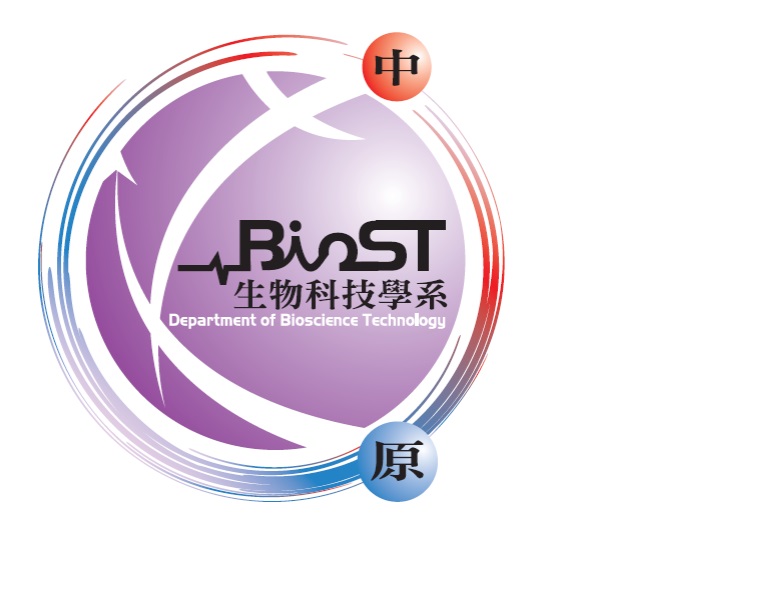 中原大學109學年度大學個人申請入學指定項目甄試【生物科技系】面試注意事項及面試順序表一、面試注意事項：（一）報到時間：請於個人面試時間前30分鐘，攜帶身分證件完成報到。（二）報到地點：生科館一樓。面試地點：第一關生科館101室、第二關生科館102-1室。（三）面試方式：每組多人同時進行面試，每關時間約10分鐘，                面試範圍：生物相關時事及英文2關。（四）考生及家長休息室在生科201及204室（每間至多坐40人），      當日10:00及14：00於生科201室舉辦學系說明會，歡迎參加。（五）聯絡人：胡婉瑩助理，03-2653501或3502（六）防疫專區      1.為減少群聚感染機會，請親友儘量不要陪考，若有需求，陪考親友至多一位。      2.考生及陪考親友請自備口罩且全程配戴，並配合量測體溫後張貼貼紙於口罩上，以利辨        識；未配戴口罩者，不得進入各樓館。考生如有發燒（額溫≧37.5℃；耳溫≧38℃）或        呼吸道症狀，須配戴口罩，並至隔離試場(本校設置於懷恩樓)應試。      3.搭乘本校接駁專車者，請自備口罩且全程配戴，上車前請配合量測體溫，並張貼辨識貼        紙於口罩上，發燒者不得搭乘。（六）面試順序表：4/18（六）4/19（日）面試時間姓名姓名9：00-9：20游子頡、邱彥廷、謝昊庭侯正威、張芮嘉、黃奕瑄邱凱琳、莊武霖、呂宗育周辰祐、謝宜軒、楊宗翰9：20-9：40陳丰藝、胡瑜庭、謝以邠游家羽、謝昕如、吳　茜鄭品瑄、方廷芸、張濬凡林郁晨、黃　拓、呂耘欣9：40-10：00何柏成、徐瑋晟、簡立凱蕭韡衡、劉宥旗、王瀚笙曾鈺茜、江姵璇、湯景玄林彤恩、陳韋琮、林紘宇10：00-10：20黃柏瀚、葛献祥、林政緯洪郁忻、黃唯惇、游承璋康劭謙、沐席均、蕭羽媗陳品鈞、鍾博裕、劉子宇10：20-10：40廖昕柏、黃展璿、郭霽萱陳加芸、黃柏澔、鄧仲濂詹子儀、洪明玉、劉映廷蔡柏均、廖晨言、陳　燁10：40-11：00沈取叡、陳韋豪、王芝勻黃楷雯、黃冠博、鄭智允周冠宇、廖子琹、秦梓綾陳昱翔、藍昀姍、盧妍澐11：00-11：20袁浩翊、蔡景如郭妍婕、李頎傑林以柔、温貫期、翁唯豪張富吉、簡廷育、龔清中休    息休    息休    息4/18（六）4/19（日）13：00-13：20徐與彣、黃少廷、賴鐿瑄許博智、林獻彬、林安妮張莉薇、詹振嘉、陳希芃陳彬麒、胡芯美、鄭怡君13：20-13：40姜芃瑀、簡子傑、陳恩榕楊宗秉、蔡竣宇、黃富揚石孟玄、張映宣、蔡馨慧吳品萱、邱煜婷、吳宜芹13：40-14：00黃群棨、陳冠翰、陳廷睿殷泓軒、朱祐萱、林彥辰黃芃諺、藍凱薰、黃維勳鄭詠騰、王鈺縈、陳亭妤14：00-14：20曾羿慈、湯舒琁、謝沂祐王玢玫、李騏實、莊碧真余旻璋、方　駿、賴學寬李承穎、林幼芳、翁上筑14：20-14：40陳詠茜、王奕傑、王信富朱語婕、郭芷廷、廖漢霖王祈閎、王易翔、溫郁欣劉東穎、巫俊寬、王羿捷14：40-15：00林旻儀、徐詠清、塗竣耀王佩琪、蔣婉瑄、李鳳媛李哲宇、于子媗、孟岑晞施楚庭、姚令緯、羅子恆15：00-15：20黃紹安、郭庭瑋、陳彥宏袁伯穎、吳昀蓁、劉元豪陳玟卉、歐涵郡、陳義洋宋先紫、沈宜霖、蔡鴻源15：20-15：40王韻筑、何承恕、彭堉欣翁兆明、鄭心如、蔡楷禾鄭莉馨、吳軒宇、李品萱陳致愷、田　芸、王世安15：40-16：00盧易誠、林文詠、游鈞凱、柯妘孜張尹甄、林柏凱、龔芃安温乃儀、鄧名安